Dokumen review artikelTitle Infection and undernutritionJurnal IJPHSSJR0.14Submission 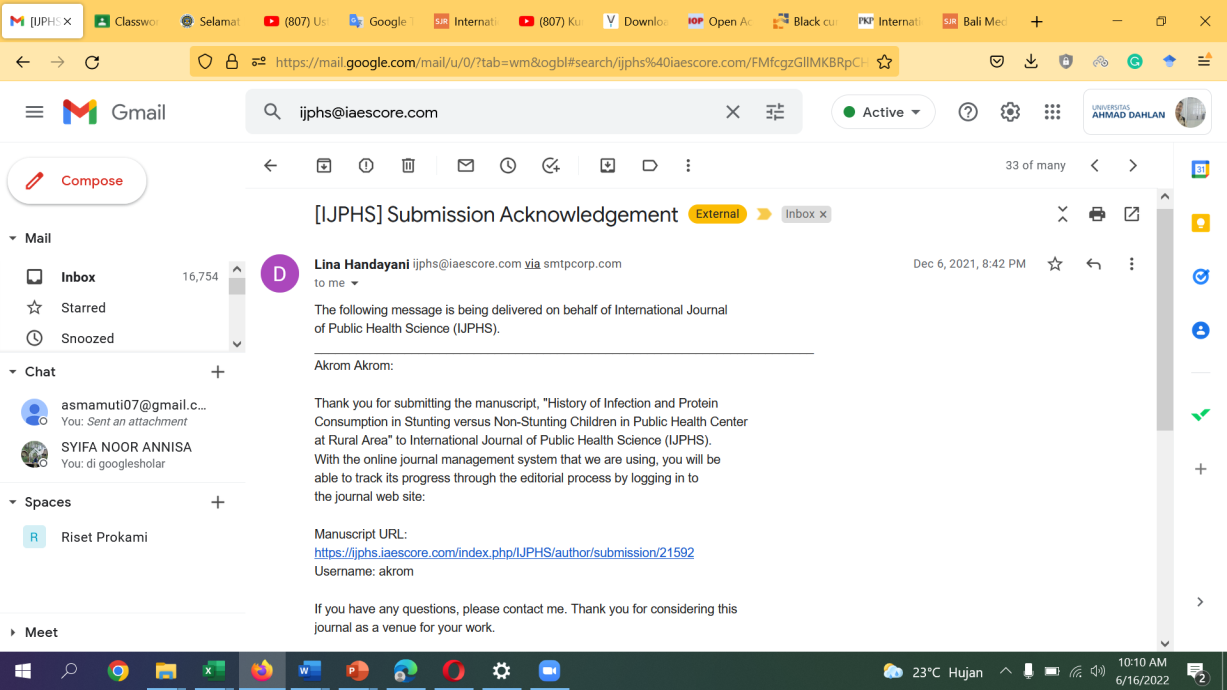 Review_revised 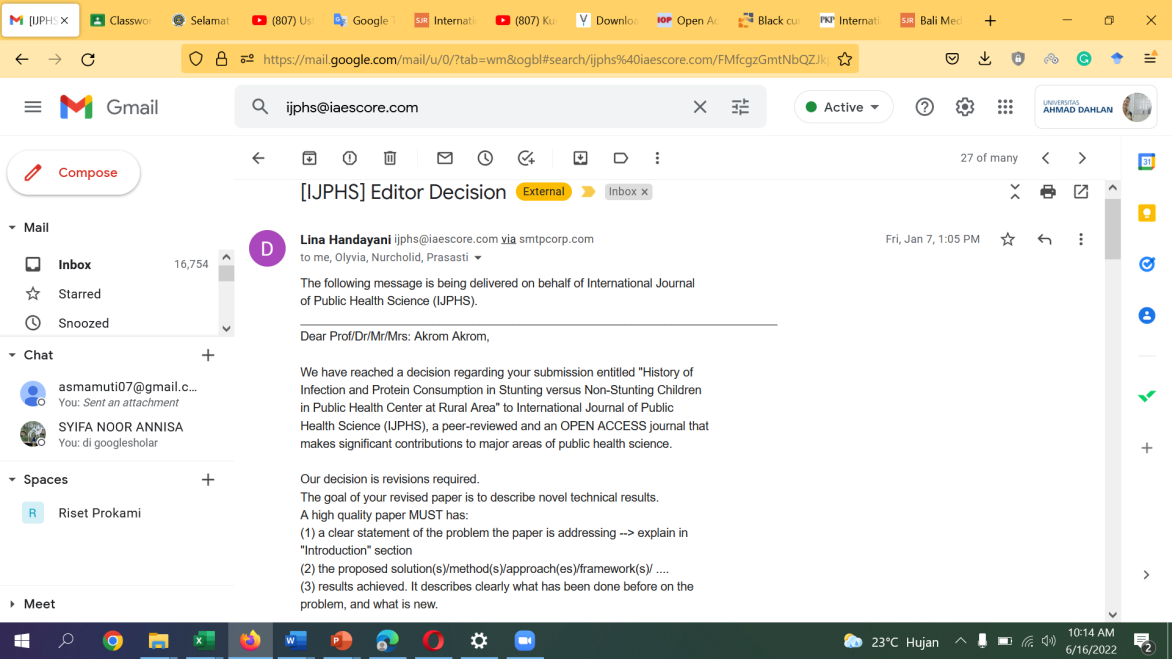 Accepted-publish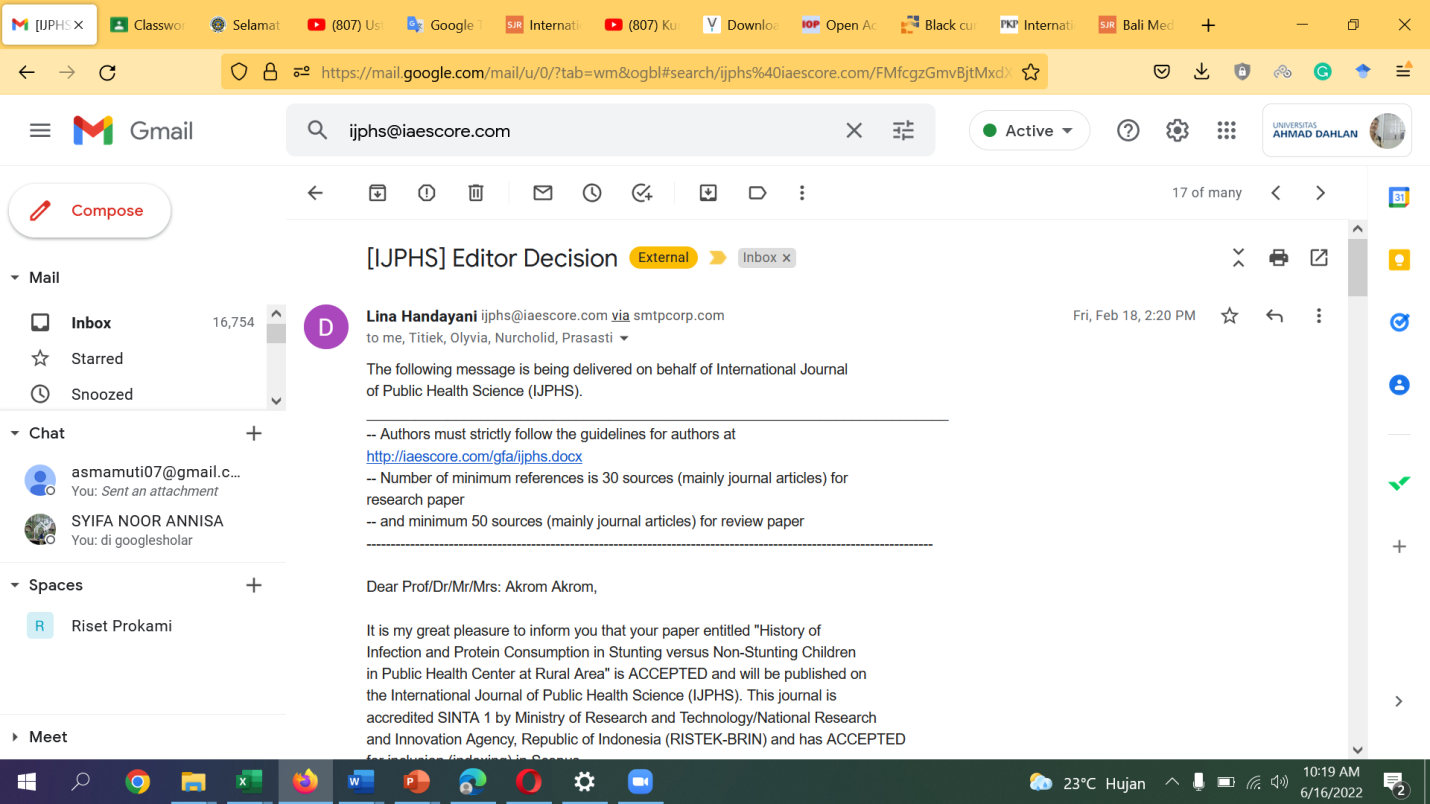 Proofread-published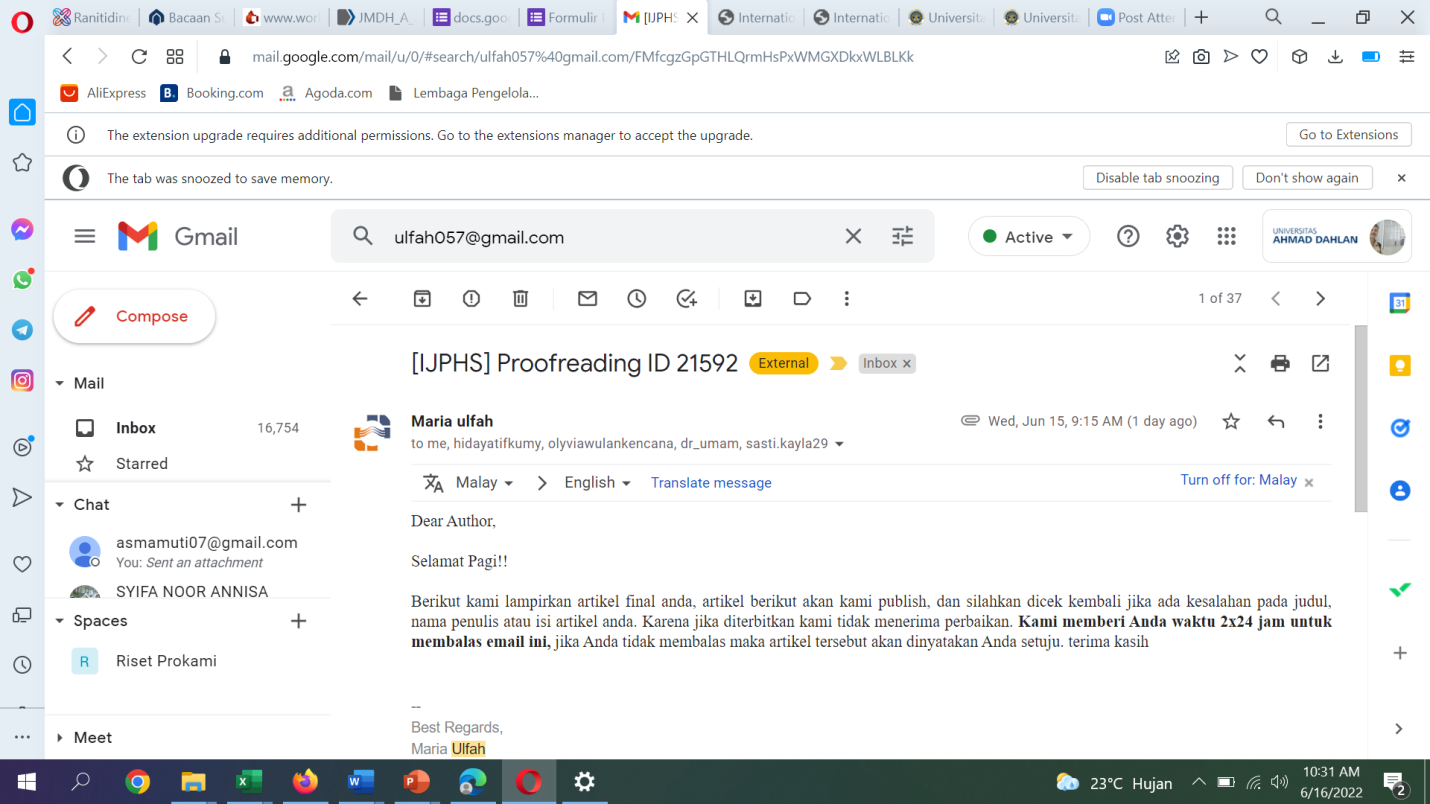 publis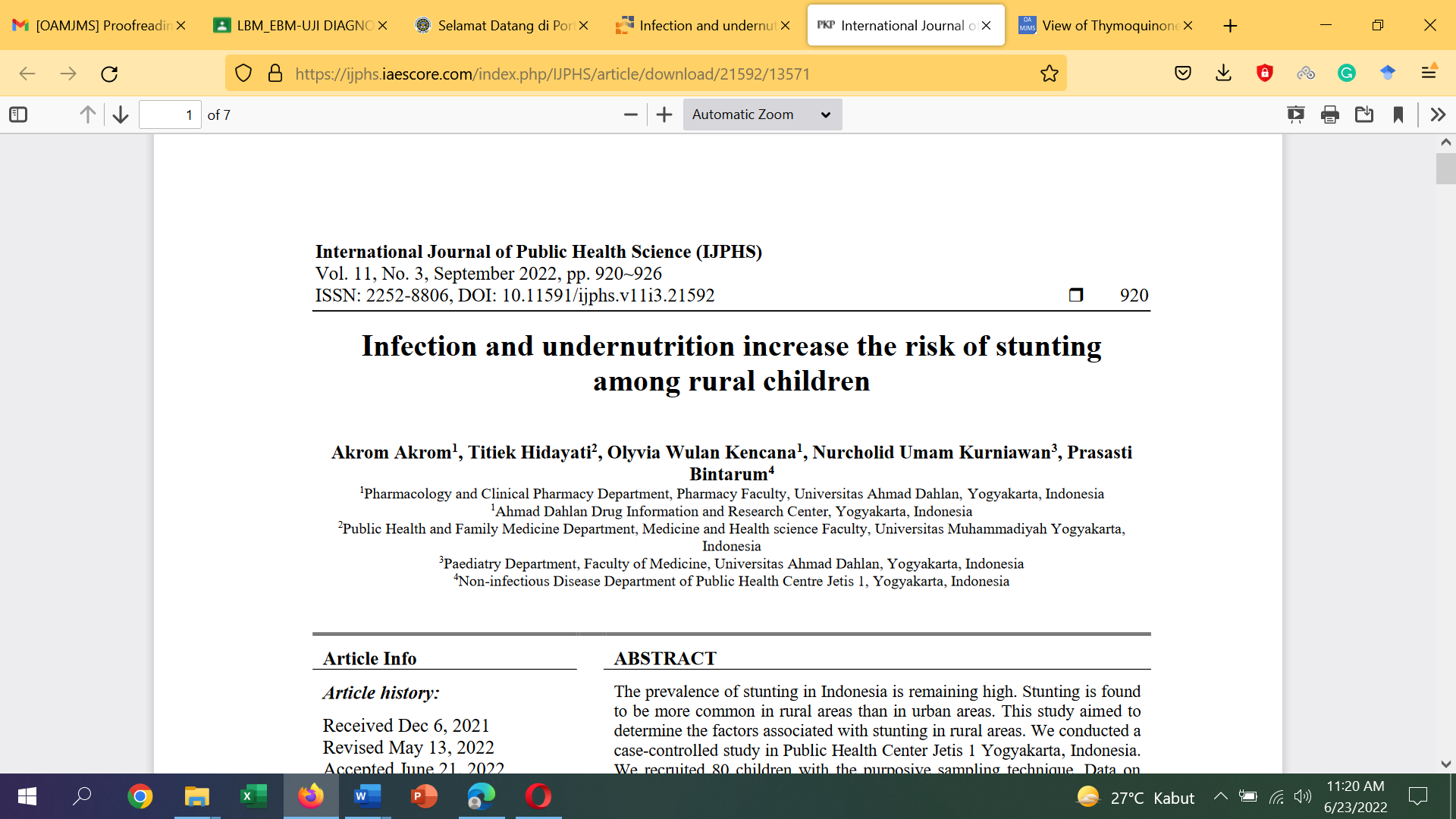 